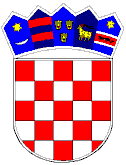 REPUBLIKA HRVATSKAVUKOVARSKO-SRIJEMSKA ŽUPANIJA OPĆINA TOVARNIK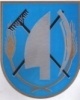  OPĆINSKA NAČELNICAKLASA:   022-05/18-05/8URBROJ: 2188/12-03/01-19-2Tovarnik,  2.9.2019.Na temelju članka 1. Pravilnika o izmjenama i dopunama Pravilnika o porezu na dohodak (Narodne novine 80/2019) i i članka 48. Statuta Općine Tovarnik (Službeni vjesnik Vukovarsko-srijemske županije broj 04/13, 14/13 i 1/18), Načelnica Općine Tovarnik  , donosiOdluka o II. izmjenama Pravilnika o plaćama, naknadama plaće, materijalnim i drugim pravima službenika i namještenika Općine Tovarnik Članak 1.Ovom Odlukom se mijenja članak 17. Pravnika, te glasi:„Visina dnevnice za službena putovanja u Republici Hrvatskoj iznosi najmanje 200,00 kuna, a za službena putovanja u inozemstvu dnevnica se isplaćuje u visini propisanoj Odlukom o visini dnevnice za službeno putovanje u inozemstvo za korisnike koji se financiraju iz sredstava Državnog proračuna.“Članak 2.Ostale odredbe Pravilnika ostaju iste.Članak 3.Ova naredba stupa na snagu osmog danom donošenja a objavit će se na web stranici Općine Tovarnik.NAČELNICA OPĆINE TOVARNIKRuža V. Šijaković